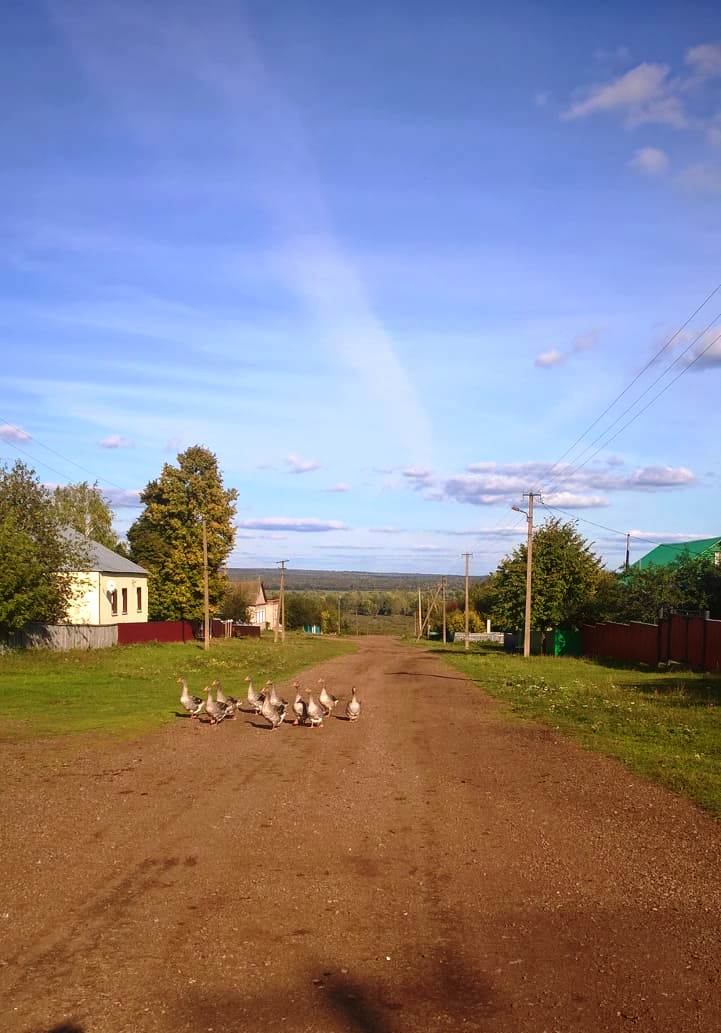 28             СЕНТЯБРЬ                2811сәг        Яңа Ишмәт авылында                11сәг“Гөрләсен авыл!”Урам бәйрәме үткәреләПрограммада:Мухамадиев урамы буйлап йөрүАвылның тарихыКүргәзмәләр, конкурсларҮзэшчәннәр концертыБӘЙРӘМГӘ РӘХИМ ИТЕГЕЗ!